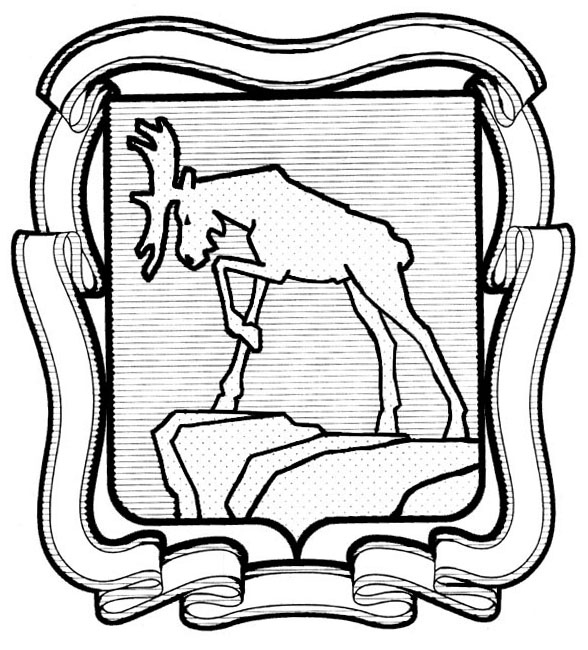 СОБРАНИЕ ДЕПУТАТОВ МИАССКОГО ГОРОДСКОГО ОКРУГА                                                         ЧЕЛЯБИНСКАЯ ОБЛАСТЬ     ТРИДЦАТЬ ШЕСТАЯ СЕССИЯ СОБРАНИЯ  ДЕПУТАТОВ МИАССКОГО ГОРОДСКОГО ОКРУГА ПЯТОГО СОЗЫВАРЕШЕНИЕ №12от  27.04.2018 г.Рассмотрев предложение Председателя Собрания депутатов Миасского городского округа Е.А. Степовика о возложении  полномочий по работе  депутата с населением избирательного округа №23, в связи с временным отсутствием депутата Собрания депутатов Миасского городского округа по избирательному округу №23 Н.В. Рындина, учитывая рекомендации постоянной комиссии по вопросам законности, правопорядка и местного самоуправления, согласие депутатов Собрания депутатов Миасского городского округа, в соответствии с Решением Миасского городского совета депутатов                               от 24.01.2003 г. №15 «Об утверждении положения о порядке ведения приема граждан депутатом Собрания депутатов Миасского городского округа» (в редакции Решения от 20.05.05 №34), с главой 56 Регламента Собрания депутатов Миасского городского округа, руководствуясь Федеральным законом от 06.10.2003г. №131-Ф3 «Об общих принципах организации местного самоуправления в Российской Федерации» и Уставом Миасского городского округа, Собрание депутатов Миасского городского округаРЕШАЕТ:1. Возложить исполнение полномочий по работе депутата с населением избирательного округа №23 на депутатов Собрания депутатов Миасского городского округа близлежащих избирательных округов №21  Семенову Елену Николаевну и                             №24  Попова Михаила Валентиновича.2. Установить ведение приема граждан избирательного округа №23 депутатами Собрания депутатов Миасского городского округа Семеновой Е.Н. и Поповым М.В.3. Поручить депутатам Собрания депутатов Миасского городского округа Семеновой Е.Н. и Попову М.В. определить график ведения приема граждан избирательного округа №23.4. Определить границы избирательного округа №23 для депутатов Собрания депутатов Миасского городского округа Семеновой Е.Н. и Попова М.В. согласно приложению к настоящему Решению.5. Приостановить возмещение расходов, связанных с осуществлением полномочий депутата Собрания депутатов Миасского городского округа по избирательному округу №23.6. Настоящее Решение опубликовать в установленном порядке.7. Контроль исполнения настоящего Решения возложить на постоянную комиссию по вопросам законности, правопорядка и местного самоуправления.   Председатель Собрания депутатовМиасского городского округа                                                                              Е.А. СтеповикПРИЛОЖЕНИЕ к Решению Собрания депутатовМиасского городского округаот 27.04.2018 г. №12Границы избирательного округа №23 № округа и ориентировочное количество избирателей в округеДепутаты по работе с населением избирательного округа №23Состав избирательного округа23(5 496)1. Семенова Елена Николаевна2. Попов Михаил Валентиновичулицы: 9 Мая, Андреевская, Березовская, Ветреная, Владимирская,  Динамитная,Заимочная; Комсомольская, дома от № 20 и 17 до конца; Крестьянская, Ленина, Лесопильная; Малышева, Огородная, дома от № 10 и 7 до конца, Октябрьская, дома от № 26 и 29 до конца; Павлика Морозова; Панфёрова, Свердлова, дома от № 16 и 27 до конца; Световая, Свиридова, дома от начала по № 40 до конца (нечетная сторона);  Старогородская слобода,Степная, Чехова, дома от начала по № 48 и 41; Л.Толстого, Ульяновская; Феди Горелова, дома от № 54 и 23 до конца; Фурманова; Чапаева, Чехова, дома от № 50 и 41а до конца; переулки: Березовский; Ветреный,   Звейника, Златоустовский, Клубничный,   Кустарный,  Латвийский,   Луговой; проезд Садовый;  жилые дома: ветлечебницы, коллективного сада «Восход»; жилые дома подстанции «Миасс-золото»,жилые дома электроподстанции, бывшего торфяника, заготконторы.кордон «Верхний пруд».23(5 496)